FAKTURA – Skjema for refusjon av reiseutgifter for studenter i praksis, Fakultet for helsevitenskapDette gjelder for studenter i praksis som har hatt høyere reiseutgifter enn egenandelen (egenandelen er prisen for Rutes månedskort, alle soner).Feltene under fylles ut av økonomikonsulent.Økonomikonsulent sender skjema og vedlegg (i PDF-format) videre til regnskap@oslomet.no. Resten av feltene fylles ut av studentenSkjema og vedlegg sendes praksis-hv@oslomet.no. Skriv utdanningen (og ev. studiested) i emnefeltet. Skjemaet må sendes i word-format, vedlegg sendes i pdf-format.Lev.nr.:(La stå blankt hvis ny lev.)Bestillingsnummer:
(4-sifret bestillingskode)Fakturanummer: (må være noe unikt for den enkelte refusjon, f.eks: Refusjon reise Bergen 14.05.20 – Ola Olsen, eller et passende referansenr. Dette må fylles ut for å lese inn skjemaet elektronisk.)Fakturadato:Forfallsdato:Etternavn:	
Etternavn:	
Fornavn og mellomnavn:
Fornavn og mellomnavn:
Semesteradresse:
Semesteradresse:
Postnr.:
Poststed:Studium:Emnekode:Studentnr.Kontonr. (11 siffer):Praksissted:Praksissted:Praksisperiode (fra — til):Praksisperiode (fra — til):Reise fra:Reise fra:Reise til:Reise til:Du kan søke refusjon av reiseutgifter for 1 -ett- alternativ. Fyll ut alternativet som er aktuelt for deg.Du kan søke refusjon av reiseutgifter for 1 -ett- alternativ. Fyll ut alternativet som er aktuelt for deg.Du kan søke refusjon av reiseutgifter for 1 -ett- alternativ. Fyll ut alternativet som er aktuelt for deg.Jeg har praksissted utenfor Oslo/Viken og som resultat av dette har jeg økte reiseutgifter: (Egenandelen = pris månedskort Ruter, alle soner. Det beregnes 1 egenandel per 30 dager)

Reiseutgifter kr. 
- Egenandel kr. 
= Dette kan jeg søke refundert kr. 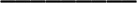 Jeg har praksissted utenfor Oslo/Viken og som resultat av dette har jeg økte reiseutgifter: (Egenandelen = pris månedskort Ruter, alle soner. Det beregnes 1 egenandel per 30 dager)

Reiseutgifter kr. 
- Egenandel kr. 
= Dette kan jeg søke refundert kr. Jeg har praksissted utenfor Oslo/Viken og som resultat av dette har jeg økte reiseutgifter: (Egenandelen = pris månedskort Ruter, alle soner. Det beregnes 1 egenandel per 30 dager)

Reiseutgifter kr. 
- Egenandel kr. 
= Dette kan jeg søke refundert kr. Jeg har blitt oppfordret eller pålagt å ta praksisstudier på hjemstedet/andre steder i landet: 
Reiseutgifter (kun 1 -en- reise t/r) kr. Jeg har blitt oppfordret eller pålagt å ta praksisstudier på hjemstedet/andre steder i landet: 
Reiseutgifter (kun 1 -en- reise t/r) kr. Jeg har blitt oppfordret eller pålagt å ta praksisstudier på hjemstedet/andre steder i landet: 
Reiseutgifter (kun 1 -en- reise t/r) kr. Jeg har benyttet bil i praksisperioden:
Reiseutgifter (tilsvarende reisekostnader for offentlig transport) kr. 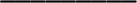 Reiseutgiftene dekkes ut ifra reise med offentlig transport. Det betyr at om du velger å kjøre bil til praksisstedet, dekkes reiseutgifter tilsvarende prisen for offentlig transport. Merk at det skal beregnes egenandel.Jeg har benyttet bil i praksisperioden:
Reiseutgifter (tilsvarende reisekostnader for offentlig transport) kr. Reiseutgiftene dekkes ut ifra reise med offentlig transport. Det betyr at om du velger å kjøre bil til praksisstedet, dekkes reiseutgifter tilsvarende prisen for offentlig transport. Merk at det skal beregnes egenandel.Jeg har benyttet bil i praksisperioden:
Reiseutgifter (tilsvarende reisekostnader for offentlig transport) kr. Reiseutgiftene dekkes ut ifra reise med offentlig transport. Det betyr at om du velger å kjøre bil til praksisstedet, dekkes reiseutgifter tilsvarende prisen for offentlig transport. Merk at det skal beregnes egenandel.Beløp det søkes refusjon for (totalbeløp): Beløp det søkes refusjon for (totalbeløp): Beløp det søkes refusjon for (totalbeløp): Vedlegg (alle må legges ved for at søknaden skal behandles):Vedlegg (alle må legges ved for at søknaden skal behandles):Vedlegg (alle må legges ved for at søknaden skal behandles): Billetter, busskort, månedskort etc.Kryss av:Dokumentasjon på billigste reisemåtefor eksempel utskrift av transportselskapets prisoversiktKryss av:Oversikt over fremmøte i praksisKryss av: